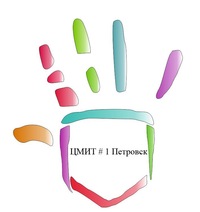 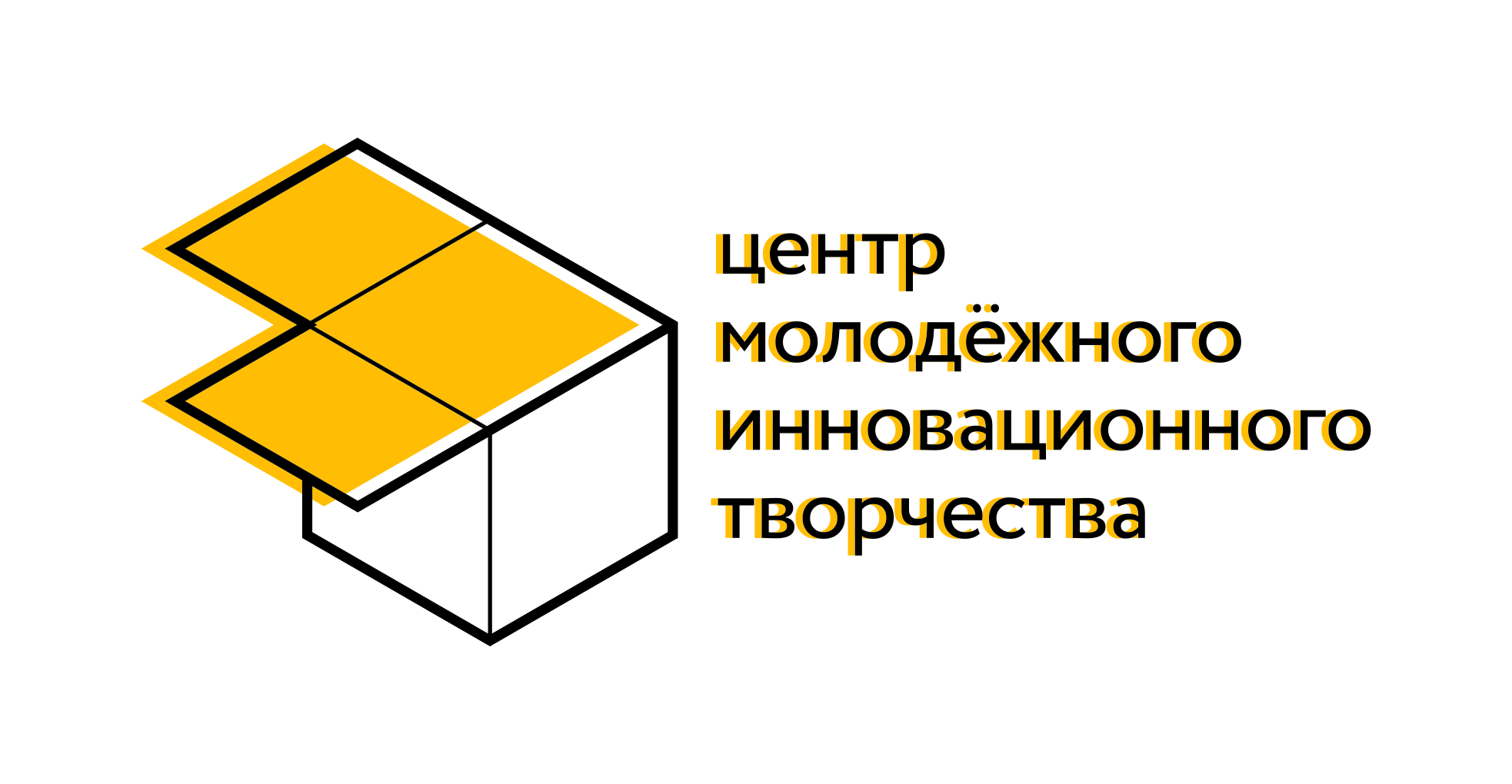 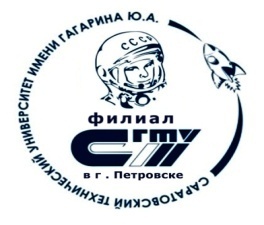 Федеральное государственное бюджетное  образовательноеучреждение высшего образования «Саратовский государственный технический университет имени Гагарина Ю.А.»Филиал федерального государственного бюджетного образовательного учреждение высшего образования«Саратовский государственный технический университет имени Гагарина Ю.А.»в г. ПетровскеРегиональный этапВсероссийского конкурса научно-технического и инновационного творчества «ШУСТРИК»Технологическая  карта проекта:«Багги»Автор:Ф.И.О возрастПетровск2017СодержаниеЗаданиеАннотация Основная частьСтруктура Испытание конструкцииПриложение ЗаданиеИзготовить самоходную установку. Самоходка должна преодолеть прямую трассу общей длиной 3 метра и содержащую одну горку высотой около 50см (2,5метра до начала подъема, подъем длиной 3м с итоговым набором высоты 80 см и еще 2,5 метра по ровной поверхности после подъема).Аннотация Цель проекта;Описание проекта;Технические характеристики;Предложения по практическому использованию модели;Основная частьНазначение конструкции:_________________________________________________________________________Используемое оборудование:_________________________________________________________________________ Используемые материалы:_________________________________________________________________________Перечень навыков, которые применялись при выполнении работы:_________________________________________________________________________Минимальный состав программных средств:_________________________________________________________________________Структура Сведения о структуре Фото модели/макета/прототипаКонструкция  состоит из … деталей (Сведения о составных частях, название деталей и чертёж каждой детали, схема модели)_______________________________________________________________________описание этапов проекта, фото  промежуточных этапов выполнения работы)Испытание конструкцииОписание способов проверки_________________________________________________________________________Результаты _________________________________________________________________________Приложение Лист регистрации испытанийНазвание этаповтестовых испытаний конструкцииКоличествоиспытаний(5 шт.)Результат испытанийПреодолеть прямую трассу общей длиной 3 метра и содержащую одну горку высотой около 50см1Преодолеть прямую трассу общей длиной 3 метра и содержащую одну горку высотой около 50см1Преодолеть прямую трассу общей длиной 3 метра и содержащую одну горку высотой около 50см1Преодолеть прямую трассу общей длиной 3 метра и содержащую одну горку высотой около 50см1Преодолеть прямую трассу общей длиной 3 метра и содержащую одну горку высотой около 50см1Вывод по результатам испытаний:Вывод по результатам испытаний:Вывод по результатам испытаний: